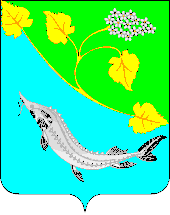 АДМИНИСТРАЦИЯЛЕНИНСКОГО МУНИЦИПАЛЬНОГО РАЙОНАВОЛГОГРАДСКОЙ ОБЛАСТИ______________________________________________________ПОСТАНОВЛЕНИЕ (проект)От                    2017 г.  №       О внесении изменений в постановление администрации Ленинского муниципального района Волгоградской области от 19.10.2016 № 472 «Об утверждении муниципальной  программы «Устойчивое развитие сельских территорий Ленинского муниципального района»  на 2017-2019 годы и на период до 2020 года       На основании постановления администрации Волгоградской области от 09.10.2017 № 533-п «О внесении изменений в постановление Правительства  Волгоградской области от 29.11.2013 № 681-п «Об утверждении государственной программы Волгоградской области «Устойчивое развитие сельских территорий  на 2014-2017годы и на период до 2020 года»; поста-новления администрации Заплавненского сельского поселения Ленинского муниципального района Волгоградской области от 29.11.2017 №117 «О внесении изменений в постановление администрации Заплавненского сельского поселения от 31.12.2013 г. № 196 «Об утверждении Муниципальной целевой программы «Устойчивое развитие сельских территорий Заплавненского сельского поселения   на 2014-2017 г.г. и на период до 2020 года», руководствуясь ст. 22 Устава Ленинского муниципального района Волгоградской области,администрация Ленинского муниципального районаПОСТАНОВЛЯЕТ:       1. Внести в постановление администрации Ленинского муниципального района Волгоградской области от 19.10.2016 № 472 «Об утверждении муниципальной  программы  «Устойчивое развитие сельских территорий Ленинского муниципального района»  на 2017-2019 годы и на период до 2020 года (в редакции постановления от 26.12.2016 № 582, от 31.01.2017 № 31, от 31.03.2017 № 146, от 10.05.2017 №221, от 24.07.2017 № 339, от 23.10.2017 № 517) изменения следующего содержания:        1.1. в постановлении в заголовке и пункте 1 слова «на 2017-2019 годы и на период до 2020 года» исключить.       2. Внести изменения в муниципальную программу Ленинского муниципального района  «Устойчивое развитие сельских территорий Ленинского муниципального района»  на 2017-2019 годы и на период до 2020 года, утвержденной названным постановлением (далее именуется – муниципальная программа) следующего содержания:       2.1. в заголовке муниципальной программы и заголовке паспорта муниципальной программы слова  «на 2017-2019 годы и на период до 2020 года» исключить;         2.2. в формах 1,2,3 к муниципальной программе в нумерационном заголовке и заголовке слова  «на 2017-2019 годы и на период до 2020 года» исключить;       2.3. в форме 3 к муниципальной программе в графе 1 слова  «на 2017-2019 годы и на период до 2020 года» исключить;       2.4. позицию  паспорта муниципальной программы «Объёмы и источники финансирования программы (подпрограммы)» изложить в следующей редакции:      «Общий объем финансирования программы составляет 20494,14 тысяч рублей (в ценах соответствующих лет), в том числе: средства федерального бюджета – 5990,70 тысяч рублей; средства областного бюджета – 10348,00 тысяч рублей;  средства бюджета района – 117,64 тысяч рублей; средства бюджетов поселений – 1337,80 тысяч рублей;  средства внебюджетных источников –2700,00 тысяч рублей;в том числе по годам:средства федерального бюджета: 1 этап – 5990,70 тысяч рублей 2017 год – 5990,70 тысяч рублей; 2018 год –0,00 тысяч рублей; 2019 год –0,00 тысяч рублей,2 этап –0,00 тысяч рублей 2020 год –0,00 тысяч рублей,  средства областного бюджета: 1 этап – 8148,00 тысяч рублей 2017 год – 3748,00 тысяч рублей; 2018 год – 2200,00 тысяч рублей; 2019 год – 2200,00 тысяч рублей,2 этап – 2200,00 тысяч рублей 2020 год – 2200,00 тысяч рублей,средства бюджета района: 1 этап – 97,64 тысяч рублей    2017 год – 87,64 тысяч рублей; 2018 год – 5,00 тысяч рублей; 2019 год – 5,00 тысяч рублей,2 этап – 20,0 тысяч рублей; 2020 год – 20,0 тысяч рублей,средства бюджетов поселений: 1 этап – 1337,80 тысяч рублей 2017 год – 1187,80 тысяч рублей; 2018 год – 150,00 тысяч рублей; 2019 год – 0,00 тысяч рублей,2 этап – 0,00 тысяч рублей                                                    2020 год – 0,00 тысяч рублей,средства внебюджетных источников:  1 этап – 1800,00 тысяч рублей 2017 год – 0,00 тысяч рублей; 2018 год –  900,00 тысяч рублей; 2019 год –  900,00 тысяч рублей,2 этап – 900,00 тысяч рублей   2020 год – 900,00 тысяч рублей.»;       2.5. раздел 5.  «Обоснование объёма финансовых ресурсов, необходимых для реализации муниципальной  программы» изложить в следующей редакции: «Программа реализуется за счет средств  федерального, областного бюджета, бюджета Ленинского муниципального района, бюджетов поселений и внебюджетных источников.Общий объем финансирования программы составляет 20494,14 тысяч рублей (в ценах соответствующих лет), в том числе:- средства федерального бюджета – 5990,70 тысяч рублей;- средства областного бюджета – 10348,00 тысяч рублей;- средства бюджета района – 117,64 тысяч рублей;- средства бюджетов поселений – 1337,80 тысяч рублей; - средства внебюджетных источников – 2700,00 тысяч рублей.»; 2.6. формы  1, 2, 3 к муниципальной  программе  «Устойчивое развитие сельских территорий Ленинского муниципального района»,  утвержденной вышеуказанным постановлением, изложить согласно приложениям (программа прилагается).         3.  Постановление вступает в силу  с момента его подписания и подлежит официальному  обнародованию.Глава администрацииЛенинского муниципального района                                     Н.Н. Варваровский